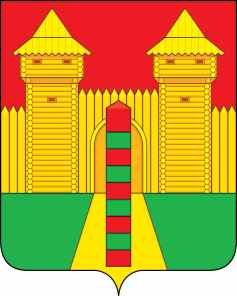 АДМИНИСТРАЦИЯ  МУНИЦИПАЛЬНОГО  ОБРАЗОВАНИЯ «ШУМЯЧСКИЙ  РАЙОН» СМОЛЕНСКОЙ  ОБЛАСТИРАСПОРЯЖЕНИЕот 20.10.2022г. № 244-р        п. Шумячи1. Внести изменения в распоряжение Администрации муниципального образования «Шумячский район» Смоленской области от 03.10.2022 г. № 225-р «О создании актива по организации поддержки семей мобилизованных граждан муниципального образования «Шумячский район» Смоленской области» дополнив позицией следующего содержания:          2. Контроль за исполнением настоящего распоряжения оставляю за собой.О внесении изменений в распоряжение Администрации муниципального образования «Шумячский район» Смоленской области от 03.10.2022 г. № 225-рХаритоненков Сергей Иванович-военный комиссар Шумячского района Смоленской области (по согласованию)Богрянцева Светлана Владимировна-Глава муниципального образования Первомайского сельского поселения Шумячского района Смоленской области (по согласованию)Бондарева Наталья Борисовна-Глава муниципального образования Понятовского сельского поселения Шумячского района Смоленской области (по согласованию)Лесникова Ирина Геннадьевна-Глава муниципального образования Надейковичского сельского поселения Шумячского района Смоленской области (по согласованию)Марченкова Нина Александровна-Глава муниципального образования Руссковского сельского поселения Шумячского района Смоленской области (по согласованию)Павлов Александр Анатольевич- Глава муниципального образования Озерного сельского поселения Шумячского района Смоленской области (по согласованию)ПавлюченковаЛюдмила Алексеевна-начальник Отдела городского хозяйства Администрации муниципального образования «Шумячский район» Смоленской областиПанова Наталья Михайловна-Глава муниципального образования Студенецкого сельского поселения Шумячского района Смоленской области (по согласованию)Тимофеев Виктор Александрович-Глава муниципального образования Сегиревского сельского поселения Шумячского района Смоленской области (по согласованию)И.п. Главы муниципального образования «Шумячский район» Смоленской области                           Г.А. Варсанова                                   